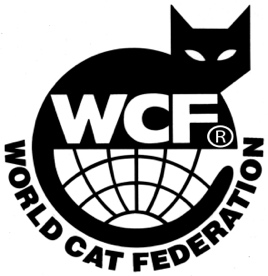 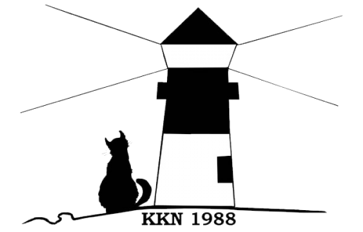 OmskrivningSkicka KOPIA på kattens nuvarande stamtavla & eventuella DNA-bevis för exempelvis färgändring. Avgiften 120 kr ska sättas in på KKN:s bankgirokonto 824-6266 i förskott.
Skickas till emelie@kustkatten.seEmelie Strid Stångby Mellanstugan 161199 TystbergaKattenÄndring färg (bifoga DNA-test)Kön………………………………….…………Ort………………………………….…………Datum………………………………….…………UnderskriftJag försäkrar att uppgifterna i denna ansökan är korrekta.Kattens namn:
     Kattens namn:
     Nuvarande registreringsnummer:ID-nummer:Färg från:Färg till:
     Från:Till: